Enquiry Form: DJ After School Club Thank you for your enquiring in to our DJ after school club (DJ ASC).  Please complete this form and email it back to hello@wrightsacademy.com.  We will respond within 24 hours to make arrangements and answer any questions you may have.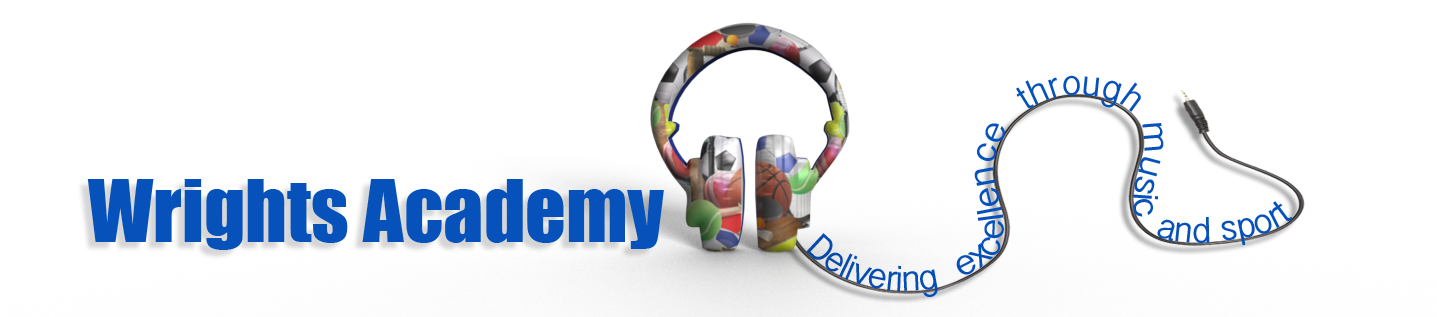 Signature:								Date:FAQHow long is DJ after school club?We run the ASC for one hour or longer by arrangement.How many children can take part?We prefer to have 12 students in each class. This gives each student plenty of time with the equipment.Can all children take part?Our DJ after school club is targeted at all children in KS2.  Does the school have to commit to a year?No. You can have a rolling termly contract if that works best for you.Are your tutors permitted to work with children?Yes. All of our tutors hold an enhanced DBS certificate.What areas do you cover?We’re pretty flexible when it comes to location. Let us know where you’re based and we’ll do our best to get a tutor to you.Can you supply a DJ for our school prom?Of course. Just get in touch and let us know dates and times.  If you’ve had a DJ tutor working with your school, we try to have the same tutor DJ at the prom.What other services do you offer to school?Our DJ Programme, which is about delivering the whole music curriculum through DJing.Shortly we’ll be able to tutor students to gain a GCSE in music via DJing!Sports after school clubs.Sports team management.School name:School address:Your name:Contact number:Contact email:How many DJ ASC’s would you like?Your commitmentTermlyFull yearPreferred DJ club day1st choicePreferred times:2nd choicePreferred times:Do you have any questions?Do you have any questions?Do you have any questions?Do you have any questions?Do you have any questions?Is it possible to reserve a parking space for 1 car?Is it possible to reserve a parking space for 1 car?Is it possible to reserve a parking space for 1 car?YesNoCan two tables be made available?Can two tables be made available?Can two tables be made available?YesNoCan one power socket be made available?Can one power socket be made available?Can one power socket be made available?YesNo